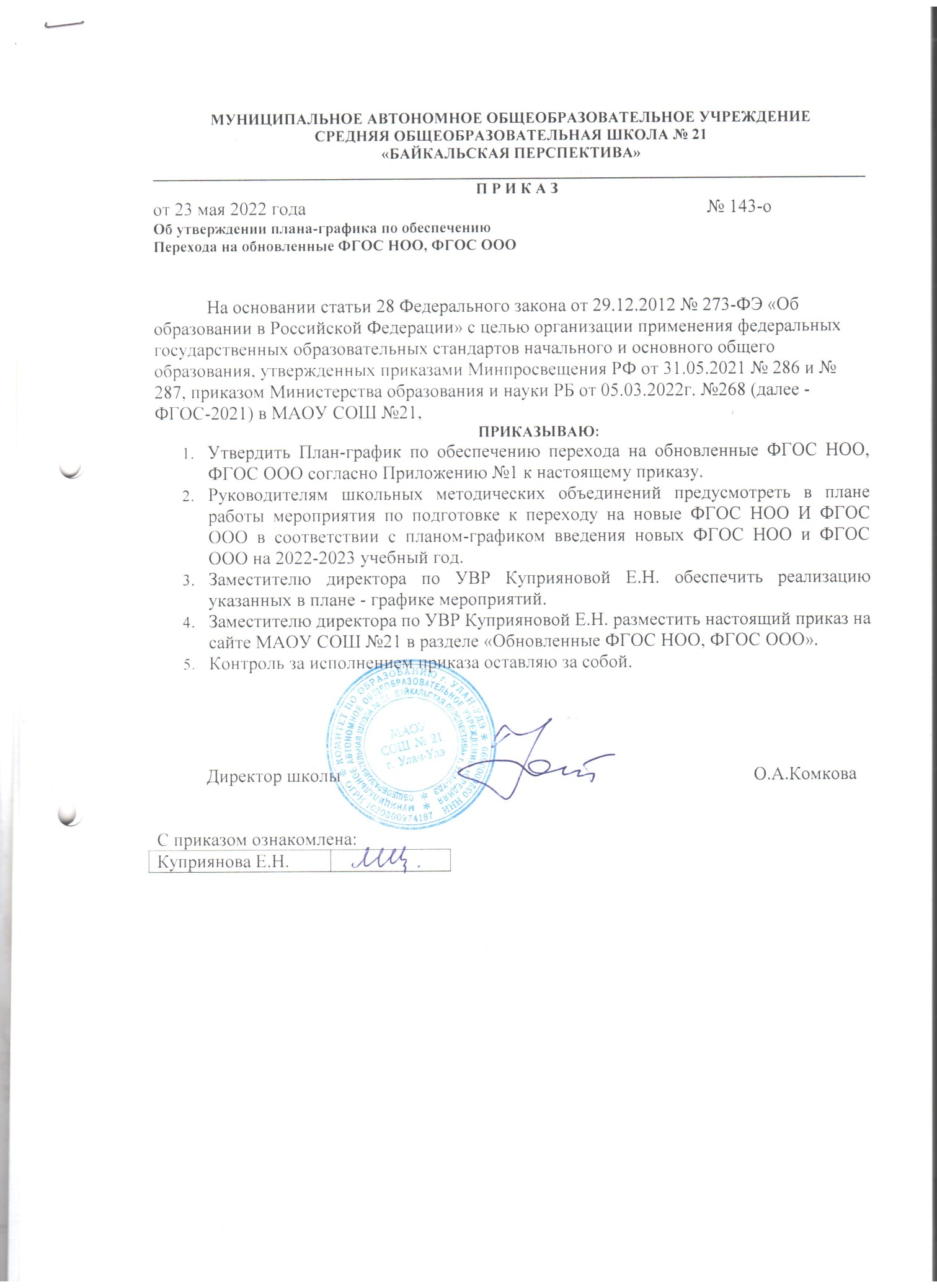     Приложение к приказу                                                                                                             №143 от 23.05.2022г.Дорожная картапо переходу общеобразовательных организаций на новый ФГОС ООО в 2021-2022 гг.МАОУ СОШ №21 «Байкальская перспектива»№МероприятияСрокОтветственныеДокументпо результатам мероприятия1. Организационное обеспечение постепенного перехода на новые ФГОСС НОО и ООО1. Организационное обеспечение постепенного перехода на новые ФГОСС НОО и ООО1. Организационное обеспечение постепенного перехода на новые ФГОСС НОО и ООО1. Организационное обеспечение постепенного перехода на новые ФГОСС НОО и ООО1. Организационное обеспечение постепенного перехода на новые ФГОСС НОО и ОООИзучение условий ивозможностейобразовательнойорганизации,образовательныхпотребностей (запросов)обучающихся иродителей(законныхпредставителей)несовершеннолетнихобучающихся длявыбораодного из учебныхкурсоврешениявопроса о введении вучебныйплан или отказа отпреподавания учебныхпредметов «Роднойязык»,«Родная литература»,«Второйиностранный язык»Досентября2022г.Заместительдиректора поУВРКлассныеруководители,АналитическаясправкаРабочие совещания повопросам организациивнедрения обновлённыхФГОССНе реже одногораза в месяцЗаместительдиректора поУВРСоставлениеперечня дефицитовпри введениеобновлённыхФГОССИзучениеобразовательныхпотребностей (запросов)обучающихся иродителей(законныхпредставителей) дляпроектирования частиООПООО, формируемойучастникамиобразовательныхотношенийДосентября2022г.Заместительдиректора поУВРКлассныеруководители,АналитическаясправкаАнализ соответствия материально-технической базы образовательной организациитребованиям нового ФГОСООО, а также действующим санитарно-эпидемиологическим требованиям,противопожарным нормам инормам охраны трудаСентябрь 2022 года –июнь 2022 годаЗаместитель директора по УВР,заместитель директорапо АХРАналитическая справкаОпределение списка учебников, пособий , информационно-цифровых ресурсов, используемых в образовательномпроцессе и в соответствии собновлёнными ФГОССДо 15 мая 2022БиблиотекарьНаличие списка утвержденных ФГОСС2.	Нормативное обеспечение постепенного перехода на новые ФГОСС НОО и ООО2.	Нормативное обеспечение постепенного перехода на новые ФГОСС НОО и ООО2.	Нормативное обеспечение постепенного перехода на новые ФГОСС НОО и ООО2.	Нормативное обеспечение постепенного перехода на новые ФГОСС НОО и ООО2.	Нормативное обеспечение постепенного перехода на новые ФГОСС НОО и ОООРазработкапояснительной записки ООП ООО, планируемыхрезультатов освоения обучающимисяпрограммы ООО, системыоценки достижения планируемыхрезультатов освоения программыОООДо 1 сентября 202годаЗаместитель директора по УВР,заместитель директора по ВРПроекты структурныхэлементов целевого раздела ООП ООО – пояснительной запискиООП ООО,планируемых результатов освоения обучающимисяпрограммы ООО, системы оценки достиженияпланируемых результатов освоенияпрограммы ОООРазработка рабочих программучебных предметов, учебныхкурсов (в том числе внеурочнойсодержательнойдеятельности), учебных модулей, программы формированияуниверсальныхДо 1 сентября 2022 годаЗаместитель директора по УВР,заместитель директора по ВР,УчителяпредметникиПроекты структурных элементовраздела ООП ООО рабочих программ учебных предметов, учебных курсов (в томчисле внеурочной деятельности), учебныхучебных действий у обучающихся, рабочей программы воспитания, программыкоррекционной работы (при наличии в образовательнойорганизации обучающихся с ОВЗ) в соответствии стребованиями нового ФГОС ОООмодулей, программыформирования универсальныхучебных действий у обучающихся, рабочейпрограммы воспитания, программыкоррекционной работы(при наличии в образовательной организации обучающихся с ОВЗ) в соответствиис требованиями новогоФГОС ОООРазработка учебного плана,плана внеурочной деятельности, календарного учебного графика,календарного плана воспитательной работы, характеристики условий реализации программы ООО, втом числе адаптированной, всоответствии с требованиями нового ФГОС ОООДо 1 сентября 2022 годаЗаместитель директора по УВР,заместитель директора по ВР,заместитель директора по АХРЗаместитель директора по УВР,заместитель директора по ВР,заместитель директора по АХРЗавершение разработки ООПООО в соответствии с требованиями нового ФГОСОООДо 1 сентября 2022 годаЗаместитель директора по УВР,заместитель директора по ВР,заместитель директора по АХРПроект ООП ОООРассмотрение и утверждение ООП ОООобразовательной организации,подготовленной вДо 1 сентября 2022 годаДиректорПротокол заседания Педагогического совета, приказдиректора об утверждении ООП ОООсоответствии стребованиями нового ФГОС ОООПриведение в соответствиес требованиями нового ФГОСООО должностных инструкций работников образовательной организацииДо 1 сентября 2022 года Директор ПротоколзаседанияПедагогического совета, приказ директора оДиректорДолжностные инструкции3.Методическое обеспечение постепенного перехода на новые ФГОСС НОО и ООО3.Методическое обеспечение постепенного перехода на новые ФГОСС НОО и ООО3.Методическое обеспечение постепенного перехода на новые ФГОСС НОО и ООО3.Методическое обеспечение постепенного перехода на новые ФГОСС НОО и ООО3.Методическое обеспечение постепенного перехода на новые ФГОСС НОО и ООООбеспечение методическойподдержкой педагогов школы по вопросам реализации новыхФГОСС НОО и ОООДо 1 сентября 2022годаЗаместитель директора по УВРПлан МО протоколыРазработка плана работы по ФГ, формирование методических групп поФГДо 1 января 2022годаЗаместитель директора по УВРПлан-график по формированию ФГ4.Кадровое обеспечение постепенного перехода на новые ФГОСС НОО и ООО4.Кадровое обеспечение постепенного перехода на новые ФГОСС НОО и ООО4.Кадровое обеспечение постепенного перехода на новые ФГОСС НОО и ООО4.Кадровое обеспечение постепенного перехода на новые ФГОСС НОО и ООО4.Кадровое обеспечение постепенного перехода на новые ФГОСС НОО и ОООКорректировка плана- графикаповышения квалификации педагогических работниковобразовательной организации сучетом требований новогоФГОС ОООДо 1 января 2022годаЗаместитель директора по УВРПлан-график повышенияквалификации педагогических работниковобразовательной организации5.Информационное обеспечение постепенного перехода на новые ФГОСС НОО и ООО5.Информационное обеспечение постепенного перехода на новые ФГОСС НОО и ООО5.Информационное обеспечение постепенного перехода на новые ФГОСС НОО и ООО5.Информационное обеспечение постепенного перехода на новые ФГОСС НОО и ООО5.Информационное обеспечение постепенного перехода на новые ФГОСС НОО и ОООАнализ соответствия электроннойинформационно образовательной среды образовательнойорганизациитребованиям нового ФГОСООО, подготовка предложенийпо совершенствованиюСентябрь 2021года – июнь 2022 годаЗаместитель директорапо УВРАналитическая справкаэлектроннойинформационно образовательной средыРазмещение на сайте ОО информационных материалов о переходе на новые ФГОСС НОО иОООСентябрь 2021года – июнь 2022 годаТехнический специалистсайтРазработка и внедрение вобразовательную деятельностьсетевой формы реализации образовательной программы сучастием учреждений дополнительного образованиядетей, учреждений культурыи спорта,профессиональных образовательных организаций иорганизаций высшего образования в целяхпреодоления ресурсных ограничений пореализации нового ФГОС ОООСентябрь 2022 года –май 2022 годаДиректорДоговор о сетевой форме реализации образовательной программы